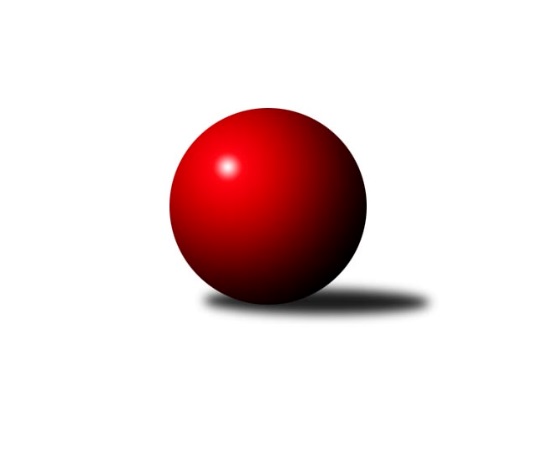 Č.26Ročník 2017/2018	14.4.2018Nejlepšího výkonu v tomto kole: 1695 dosáhlo družstvo: TJ Elektrárny Kadaň COkresní přebor - skupina A 2017/2018Výsledky 26. kolaSouhrnný přehled výsledků:TJ Elektrárny Kadaň C	- SKK Podbořany C	5:1	1695:1643	4.0:4.0	12.4.SKK Bílina C	- Sokol Spořice C	5:1	1571:1482	6.0:2.0	12.4.TJ KK Louny B	- TJ VTŽ Chomutov C	4:2	1601:1595	3.0:5.0	13.4.TJ Lokomotiva Žatec C	- TJ Sokol Údlice B	0:6	1529:1606	2.0:6.0	14.4.Sokol Spořice B	- SKK Podbořany B	5:1	1564:1555	5.0:3.0	14.4.TJ Sokol Údlice C	- TJ Lokomotiva Žatec B	4:2	1545:1525	5.0:3.0	14.4.Sokol Spořice D	- TJ MUS Most	1:5	1429:1620	1.0:7.0	14.4.Tabulka družstev:	1.	TJ MUS Most	26	20	0	6	108.0 : 48.0 	134.5 : 73.5 	 1631	40	2.	TJ KK Louny B	26	18	2	6	98.0 : 58.0 	114.5 : 93.5 	 1611	38	3.	Sokol Spořice C	26	18	1	7	96.0 : 60.0 	111.0 : 93.0 	 1587	37	4.	TJ Sokol Údlice B	26	17	2	7	105.0 : 51.0 	122.5 : 86.5 	 1616	36	5.	TJ Lokomotiva Žatec B	26	14	4	8	94.5 : 61.5 	125.5 : 82.5 	 1624	32	6.	Sokol Spořice B	26	15	1	10	85.0 : 71.0 	119.5 : 89.5 	 1622	31	7.	TJ Elektrárny Kadaň C	26	15	0	11	84.5 : 71.5 	108.5 : 99.5 	 1612	30	8.	SKK Podbořany B	26	13	0	13	81.0 : 75.0 	109.5 : 98.5 	 1623	26	9.	TJ VTŽ Chomutov C	26	10	2	14	64.0 : 92.0 	96.5 : 111.5 	 1562	22	10.	SKK Podbořany C	26	9	0	17	60.0 : 96.0 	85.5 : 118.5 	 1559	18	11.	TJ Sokol Údlice C	26	9	1	16	66.0 : 90.0 	93.5 : 114.5 	 1538	17*	12.	TJ Lokomotiva Žatec C	26	8	0	18	57.5 : 98.5 	75.5 : 132.5 	 1537	16	13.	Sokol Spořice D	26	7	1	18	57.5 : 98.5 	83.0 : 125.0 	 1568	15	14.	SKK Bílina C	26	2	0	24	35.0 : 121.0 	73.5 : 134.5 	 1469	4  * Družstvu TJ Sokol Údlice C jsou v konečné tabulce odečteny 2 body
Podrobné výsledky kola:	 TJ Elektrárny Kadaň C	1695	5:1	1643	SKK Podbořany C	Pavel, ml. Nocar ml.	 	 191 	 188 		379 	 0:2 	 404 	 	195 	 209		David Alföldi	Miriam Nocarová	 	 231 	 208 		439 	 1:1 	 424 	 	210 	 214		Vlastimil Heryšer	Jan Zach	 	 215 	 223 		438 	 2:0 	 398 	 	201 	 197		Milan Kozler	Jaroslav Seifert	 	 229 	 210 		439 	 1:1 	 417 	 	195 	 222		Matěj Márarozhodčí: Nejlepšího výkonu v tomto utkání: 439 kuželek dosáhli: Miriam Nocarová, Jaroslav Seifert	 SKK Bílina C	1571	5:1	1482	Sokol Spořice C	Jana Černíková	 	 216 	 189 		405 	 2:0 	 368 	 	192 	 176		Jana Černá	Václav Sikyta	 	 179 	 180 		359 	 2:0 	 332 	 	159 	 173		Milada Pšeničková	Veronika Šílová	 	 177 	 193 		370 	 0:2 	 432 	 	214 	 218		Tomáš Raisr	Rudolf Podhola	 	 215 	 222 		437 	 2:0 	 350 	 	164 	 186		Jiřina Kařízkovározhodčí: Nejlepší výkon utkání: 437 - Rudolf Podhola	 TJ KK Louny B	1601	4:2	1595	TJ VTŽ Chomutov C	Václav, ml. Valenta ml.	 	 190 	 225 		415 	 1:1 	 395 	 	201 	 194		Pavel Vaníček	Ladislav Smreček	 	 228 	 200 		428 	 2:0 	 366 	 	176 	 190		Milan Šmejkal	Aleš Kopčík *1	 	 142 	 215 		357 	 0:2 	 402 	 	181 	 221		Dančo Bosilkov	Daniela Hlaváčová	 	 203 	 198 		401 	 0:2 	 432 	 	207 	 225		Viktor Žďárskýrozhodčí: střídání: *1 od 51. hodu Miroslav SodomkaNejlepší výkon utkání: 432 - Viktor Žďárský	 TJ Lokomotiva Žatec C	1529	0:6	1606	TJ Sokol Údlice B	Pavla Vacinková	 	 194 	 187 		381 	 1:1 	 395 	 	181 	 214		Jaroslav Kotápiš	Miroslav Vízek	 	 192 	 183 		375 	 1:1 	 397 	 	188 	 209		Josef Korbelík	Eva Chotová	 	 187 	 187 		374 	 0:2 	 397 	 	188 	 209		Michal Šlajchrt	Pavel Vacinek	 	 208 	 191 		399 	 0:2 	 417 	 	213 	 204		Eduard Houdekrozhodčí: Nejlepší výkon utkání: 417 - Eduard Houdek	 Sokol Spořice B	1564	5:1	1555	SKK Podbořany B	Martina Kuželová	 	 183 	 204 		387 	 2:0 	 354 	 	175 	 179		Zdeněk Ausbuher	Petr Vokálek	 	 194 	 172 		366 	 0:2 	 432 	 	210 	 222		Kamil Srkal	Miroslav Lazarčik	 	 202 	 201 		403 	 1:1 	 381 	 	178 	 203		Bára Zemanová	Jitka Jindrová	 	 198 	 210 		408 	 2:0 	 388 	 	196 	 192		Marek Půtarozhodčí: Nejlepší výkon utkání: 432 - Kamil Srkal	 TJ Sokol Údlice C	1545	4:2	1525	TJ Lokomotiva Žatec B	Michal Janči	 	 197 	 218 		415 	 2:0 	 362 	 	189 	 173		Lubomír Ptáček	Tomáš Pičkár	 	 153 	 213 		366 	 1:1 	 388 	 	206 	 182		Zdeněk, ml. Ptáček ml.	Jiří Suchánek	 	 174 	 197 		371 	 0:2 	 395 	 	196 	 199		Zdeněk Verner	Jaroslava Paganiková	 	 209 	 184 		393 	 2:0 	 380 	 	207 	 173		Michal Dvořákrozhodčí: Nejlepší výkon utkání: 415 - Michal Janči	 Sokol Spořice D	1429	1:5	1620	TJ MUS Most	Boleslava Slunéčková	 	 179 	 173 		352 	 0:2 	 405 	 	195 	 210		Josef Drahoš	Milan Černý	 	 170 	 165 		335 	 0:2 	 425 	 	218 	 207		Roman Moucha	Petr Andres	 	 205 	 195 		400 	 1:1 	 387 	 	185 	 202		Julius Hidvegi	Gustav Marenčák	 	 155 	 187 		342 	 0:2 	 403 	 	204 	 199		Rudolf Šamajrozhodčí: Nejlepší výkon utkání: 425 - Roman MouchaPořadí jednotlivců:	jméno hráče	družstvo	celkem	plné	dorážka	chyby	poměr kuž.	Maximum	1.	Josef Drahoš 	TJ MUS Most	435.91	293.5	142.4	5.2	8/9	(486)	2.	Jaroslav Verner 	TJ Sokol Údlice B	434.70	301.8	132.9	6.1	6/9	(507)	3.	Radek Šelmek 	Sokol Spořice C	430.92	294.1	136.8	7.4	7/8	(457)	4.	Václav, ml. Valenta  ml.	TJ KK Louny B	429.17	293.0	136.2	6.2	9/9	(511)	5.	Rudolf Podhola 	SKK Bílina C	426.04	292.6	133.4	5.1	8/9	(461)	6.	Jitka Jindrová 	Sokol Spořice B	425.89	293.9	132.0	4.8	9/9	(441)	7.	Michal Dvořák 	TJ Lokomotiva Žatec B	423.47	292.0	131.4	7.0	8/9	(475)	8.	Jiří Kartus 	SKK Podbořany B	420.89	292.2	128.7	7.4	7/9	(466)	9.	Roman Moucha 	TJ MUS Most	418.99	290.4	128.5	7.4	9/9	(472)	10.	Eduard Houdek 	TJ Sokol Údlice B	417.50	293.4	124.2	7.3	6/9	(457)	11.	Petr Andres 	Sokol Spořice D	417.33	286.8	130.6	7.1	9/9	(457)	12.	Blažej Kašný 	TJ Sokol Údlice C	417.03	292.8	124.2	5.0	6/9	(455)	13.	David Alföldi 	SKK Podbořany C	414.96	285.4	129.6	8.2	8/9	(450)	14.	Jaroslav Seifert 	TJ Elektrárny Kadaň C	413.51	285.8	127.7	7.2	9/9	(481)	15.	Milan Černý 	Sokol Spořice D	411.47	297.6	113.9	9.3	9/9	(439)	16.	Václav Šváb 	SKK Podbořany B	411.20	286.0	125.2	8.3	7/9	(470)	17.	Miroslav Sodomka 	TJ KK Louny B	410.27	290.1	120.2	8.7	7/9	(445)	18.	Zdeněk Verner 	TJ Lokomotiva Žatec B	410.06	285.3	124.7	8.6	8/9	(454)	19.	Viktor Žďárský 	TJ VTŽ Chomutov C	406.25	289.2	117.1	10.1	9/9	(452)	20.	Jan Čermák 	TJ Lokomotiva Žatec C	406.23	282.2	124.0	8.0	9/9	(443)	21.	Jaroslav Hodinář 	TJ Sokol Údlice B	405.50	288.0	117.5	8.1	7/9	(438)	22.	Miroslav Lazarčik 	Sokol Spořice B	405.45	281.4	124.1	7.2	9/9	(437)	23.	Jiřina Kařízková 	Sokol Spořice C	403.89	281.7	122.2	7.8	8/8	(453)	24.	Tomáš Raisr 	Sokol Spořice C	403.20	277.4	125.8	9.5	7/8	(434)	25.	Marek Půta 	SKK Podbořany B	402.17	281.5	120.7	9.1	7/9	(435)	26.	Jan Zach 	TJ Elektrárny Kadaň C	401.59	279.8	121.8	8.9	8/9	(461)	27.	Martina Kuželová 	Sokol Spořice B	400.43	280.5	119.9	7.6	6/9	(431)	28.	Michaela Šuterová 	TJ Lokomotiva Žatec B	400.13	285.7	114.4	9.1	7/9	(429)	29.	Michal Šlajchrt 	TJ Sokol Údlice B	399.49	277.2	122.3	6.8	8/9	(425)	30.	Karel Nudčenko 	TJ Sokol Údlice C	398.43	274.1	124.3	7.1	7/9	(429)	31.	Zdeněk, ml. Ptáček  ml.	TJ Lokomotiva Žatec B	398.10	278.9	119.2	8.4	7/9	(439)	32.	Miriam Nocarová 	TJ Elektrárny Kadaň C	396.55	277.8	118.8	8.3	8/9	(439)	33.	Bára Zemanová 	SKK Podbořany B	395.89	279.5	116.4	10.2	8/9	(458)	34.	Aleš Kopčík 	TJ KK Louny B	395.86	282.4	113.4	9.3	6/9	(466)	35.	Dančo Bosilkov 	TJ VTŽ Chomutov C	394.64	282.1	112.5	10.0	9/9	(466)	36.	Martin Král 	TJ KK Louny B	393.35	282.1	111.3	12.6	8/9	(447)	37.	Tadeáš Zeman 	SKK Podbořany B	393.17	275.7	117.4	10.8	9/9	(449)	38.	Milan Šmejkal 	TJ VTŽ Chomutov C	393.11	283.5	109.6	10.0	8/9	(438)	39.	Matěj Mára 	SKK Podbořany C	392.92	277.3	115.6	10.5	9/9	(418)	40.	Pavel, st. Nocar  st.	TJ Elektrárny Kadaň C	392.44	274.6	117.9	9.1	8/9	(464)	41.	Miroslav Šlosar 	TJ MUS Most	392.21	283.6	108.6	12.3	7/9	(479)	42.	Pavel Vacinek 	TJ Lokomotiva Žatec C	390.95	281.6	109.4	10.8	7/9	(418)	43.	Milan Daniš 	TJ Sokol Údlice C	389.13	275.0	114.1	11.3	7/9	(438)	44.	Petr Vokálek 	Sokol Spořice B	388.56	276.5	112.1	10.1	9/9	(441)	45.	Lubomír Ptáček 	TJ Lokomotiva Žatec B	387.00	279.1	107.9	10.8	8/9	(438)	46.	Stanislav Třešňák 	SKK Podbořany C	386.14	269.4	116.7	12.7	7/9	(430)	47.	Pavel Vaníček 	TJ VTŽ Chomutov C	385.41	272.4	113.0	10.3	8/9	(444)	48.	Zdeněk Ausbuher 	SKK Podbořany B	385.17	278.7	106.5	12.5	6/9	(437)	49.	Miloš Kubizňák 	TJ KK Louny B	384.28	273.9	110.4	12.2	8/9	(436)	50.	Václav Krist 	TJ MUS Most	382.54	270.9	111.7	11.2	7/9	(449)	51.	Vlastimil Heryšer 	SKK Podbořany C	379.97	273.5	106.5	11.3	7/9	(430)	52.	Václav Šulc 	TJ Sokol Údlice B	379.08	260.8	118.3	8.7	6/9	(396)	53.	Milan Kozler 	SKK Podbořany C	378.74	272.1	106.7	11.4	8/9	(422)	54.	Eva Chotová 	TJ Lokomotiva Žatec C	377.35	268.9	108.5	11.9	7/9	(411)	55.	Gustav Marenčák 	Sokol Spořice D	376.24	275.5	100.7	13.1	9/9	(407)	56.	Jana Černá 	Sokol Spořice C	373.65	271.9	101.7	14.2	6/8	(402)	57.	Jana Černíková 	SKK Bílina C	372.01	269.5	102.5	11.6	9/9	(418)	58.	Boleslava Slunéčková 	Sokol Spořice D	370.42	265.9	104.5	13.0	9/9	(405)	59.	Miroslav Vízek 	TJ Lokomotiva Žatec C	370.14	263.0	107.1	11.8	8/9	(400)	60.	Milada Pšeničková 	Sokol Spořice C	357.51	265.3	92.2	14.9	7/8	(376)	61.	Václav Sikyta 	SKK Bílina C	354.46	255.3	99.2	14.8	7/9	(384)	62.	Jitka Váňová 	TJ VTŽ Chomutov C	351.90	260.2	91.8	14.1	6/9	(412)	63.	Jiří Suchánek 	TJ Sokol Údlice C	346.82	254.3	92.5	15.5	7/9	(383)	64.	Karel Hulha 	SKK Bílina C	337.61	248.1	89.5	17.2	7/9	(372)	65.	Josef Kraus 	SKK Bílina C	327.33	245.5	81.8	19.7	6/9	(366)		Kamil Srkal 	SKK Podbořany B	425.38	296.8	128.6	7.3	4/9	(450)		Jaroslav Krása 	TJ Elektrárny Kadaň C	424.67	290.3	134.3	5.3	3/9	(439)		Rudolf Šamaj 	TJ MUS Most	422.95	288.5	134.4	4.9	4/9	(452)		Jindřich Šebelík 	TJ Sokol Údlice B	417.16	286.2	130.9	5.5	5/9	(468)		Martin Lázna 	TJ KK Louny B	415.50	285.3	130.3	9.8	2/9	(420)		Ladislav Smreček 	TJ KK Louny B	409.21	288.0	121.3	11.0	4/9	(456)		Julius Hidvegi 	TJ MUS Most	406.49	282.7	123.8	7.9	5/9	(442)		Josef Korbelík 	TJ Sokol Údlice B	406.25	287.0	119.3	8.5	2/9	(419)		Jaroslava Paganiková 	TJ Sokol Údlice C	401.42	285.2	116.3	8.9	5/9	(434)		Marek Sýkora 	Sokol Spořice B	400.11	278.7	121.5	8.3	5/9	(415)		Pavel, ml. Nocar  ml.	TJ Elektrárny Kadaň C	398.92	279.6	119.3	10.8	5/9	(456)		Šárka Uhlíková 	TJ Lokomotiva Žatec B	397.50	275.9	121.6	7.3	4/9	(435)		Jaroslav Kotápiš 	TJ Sokol Údlice B	397.13	283.1	114.0	10.6	4/9	(421)		Lada Strnadová 	TJ Elektrárny Kadaň C	392.75	282.5	110.3	11.3	2/9	(433)		Michal Janči 	TJ Sokol Údlice C	390.60	277.9	112.7	6.7	5/9	(420)		Petr Heryšer 	SKK Podbořany C	386.75	265.0	121.8	11.3	2/9	(399)		Antonín Šulc 	TJ Sokol Údlice B	386.43	279.5	107.0	11.4	3/9	(421)		Jan Zajíc 	SKK Podbořany C	385.75	267.6	118.2	9.5	4/9	(431)		Daniel Nudčenko 	TJ Sokol Údlice C	385.00	264.6	120.4	13.0	4/9	(438)		Daniela Hlaváčová 	TJ KK Louny B	378.47	270.8	107.7	11.9	5/9	(427)		David Bidmon 	TJ Elektrárny Kadaň C	376.00	261.0	115.0	13.0	1/9	(376)		Uršula Fazekašová 	TJ Sokol Údlice B	372.00	268.0	104.0	12.0	1/9	(372)		Václav Talián 	SKK Bílina C	371.00	275.0	96.0	15.0	1/9	(371)		Rudolf Hofmann 	TJ Lokomotiva Žatec C	370.48	267.4	103.1	12.0	5/9	(408)		Pavla Vacinková 	TJ Lokomotiva Žatec C	359.83	268.1	91.8	16.6	3/9	(381)		Tomáš Pičkár 	TJ Sokol Údlice C	356.42	250.9	105.5	12.8	3/9	(384)		Michaela Černá 	Sokol Spořice D	355.33	269.9	85.4	15.8	2/9	(392)		Veronika Šílová 	SKK Bílina C	351.40	258.5	92.9	15.8	4/9	(384)		Ladislav Mandinec 	SKK Podbořany C	340.93	255.5	85.4	16.8	5/9	(415)		Jiří Šlajchrt 	TJ Sokol Údlice B	339.25	266.5	72.8	20.5	2/9	(370)		Stanislav Machát 	TJ Sokol Údlice C	333.00	254.0	79.0	21.0	1/9	(333)		Ladislav Veselý 	TJ MUS Most	330.94	256.0	74.9	21.5	4/9	(387)		Andrea Fialová 	Sokol Spořice D	312.67	236.7	76.0	19.7	3/9	(324)		Jana Blašková 	Sokol Spořice B	181.00	138.0	43.0	39.0	1/9	(181)Sportovně technické informace:Starty náhradníků:registrační číslo	jméno a příjmení 	datum startu 	družstvo	číslo startu19477	Rudolf Šamaj	14.04.2018	TJ MUS Most	6x17352	Zdeněk Ptáček ml.	14.04.2018	TJ Lokomotiva Žatec B	9x3953	Rudolf Podhola	12.04.2018	SKK Bílina C	10x15981	Zdeněk Verner	14.04.2018	TJ Lokomotiva Žatec B	9x22978	Viktor Žďárský	13.04.2018	TJ VTŽ Chomutov C	12x12473	Jaroslav Seifert	12.04.2018	TJ Elektrárny Kadaň C	12x17459	Michal Dvořák	14.04.2018	TJ Lokomotiva Žatec B	7x3337	Pavel Vaníček	13.04.2018	TJ VTŽ Chomutov C	15x1695	Jitka Jindrová	14.04.2018	Sokol Spořice B	12x24828	Zdeněk Ausbuher	14.04.2018	SKK Podbořany B	8x20012	Lubomír Ptáček	14.04.2018	TJ Lokomotiva Žatec B	6x19615	Daniela Hlaváčová	13.04.2018	TJ KK Louny B	8x24489	David Alföldi	12.04.2018	SKK Podbořany C	11x24152	Dančo Bosilkov	13.04.2018	TJ VTŽ Chomutov C	11x24130	Pavel Vacinek	14.04.2018	TJ Lokomotiva Žatec C	11x3996	Eva Chotová	14.04.2018	TJ Lokomotiva Žatec C	8x17864	Petr Andres	14.04.2018	Sokol Spořice D	12x21303	Jan Zach	12.04.2018	TJ Elektrárny Kadaň C	7x13414	Kamil Srkal	14.04.2018	SKK Podbořany B	7x20662	Josef Korbelík	14.04.2018	TJ Sokol Údlice B	3x
Hráči dopsaní na soupisku:registrační číslo	jméno a příjmení 	datum startu 	družstvo	Program dalšího kola:Nejlepší šestka kola - absolutněNejlepší šestka kola - absolutněNejlepší šestka kola - absolutněNejlepší šestka kola - absolutněNejlepší šestka kola - dle průměru kuželenNejlepší šestka kola - dle průměru kuželenNejlepší šestka kola - dle průměru kuželenNejlepší šestka kola - dle průměru kuželenNejlepší šestka kola - dle průměru kuželenPočetJménoNázev týmuVýkonPočetJménoNázev týmuPrůměr (%)Výkon1xMiriam NocarováEl. Kadaň C4392xKamil SrkalPodbořany B116.574326xJaroslav SeifertEl. Kadaň C4396xRoman MouchaMost114.694256xJan ZachEl. Kadaň C43814xRudolf PodholaBílina C111.784378xRudolf PodholaBílina C4371xTomáš RaisrSpořice C110.54322xTomáš RaisrSpořice C43215xJitka JindrováSpořice B110.14083xKamil SrkalPodbořany B43210xJosef DrahošMost109.29405